平成２９年１２月２０日部会長　様神奈川県公立中学校教育研究会技術・家庭科研究部会部　会　長　　和泉田　政徳（　公　印　省　略　）　神奈川県公立中学校教育研究会　技術・家庭科研究部会技術・家庭科（技術分野）研究委員会　研究授業ついて　(訂正)　時下の候、皆様にはますますご清栄のこととお喜び申しあげます。日頃より本研究部会に対しまして、格別のご理解とご協力を賜り、感謝しております。　さて、県技・家研研究委員会の研究授業につきまして、つぎの通り開催致しますので、校務ご多用とは存じますが、貴職の出席につきまして、よろしくお願い申し上げます。　　１．日　時　　　平成３０年２月８日（木）　　　　　　　　　　受付　１３：００～　　　授業開始　１３：２０～　　２．会　場　　　川崎市立白鳥中学校　　　　　　　　　　川崎市麻生区白鳥１丁目５－１　　　　　　　　　　０４４－９８８－９７０１　　３．授業内容　　エネルギー変換「製作品に使われている技術を活用する方法を考えよう」４．持ち物　　　学習指導要領解説（技術・家庭科編）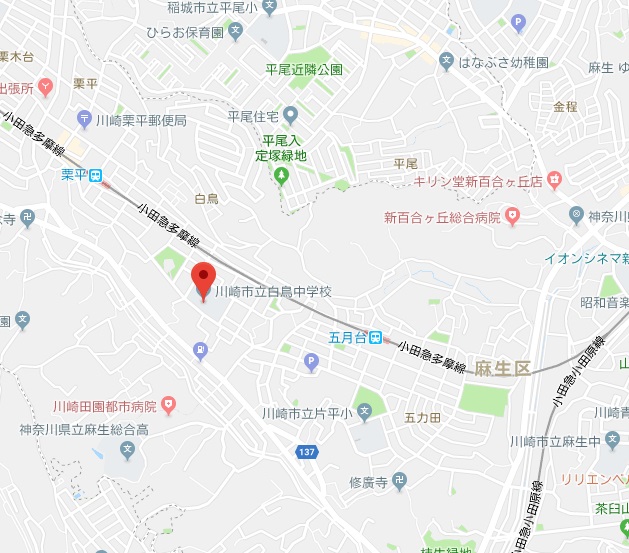 交通手段小田急多摩線栗平駅または五月台下車徒歩１０分平成２９年１２月２０日副部会長　様神奈川県公立中学校教育研究会技術・家庭科研究部会部　会　長　　和泉田　政徳（　公　印　省　略　）　神奈川県公立中学校教育研究会　技術・家庭科研究部会技術・家庭科（技術分野）研究委員会　研究授業ついて　(訂正)　時下の候、皆様にはますますご清栄のこととお喜び申しあげます。日頃より本研究部会に対しまして、格別のご理解とご協力を賜り、感謝しております。　さて、県技・家研研究委員会の研究授業につきまして、つぎの通り開催致しますので、校務ご多用とは存じますが、貴職の出席につきまして、よろしくお願い申し上げます。 　１．日　時　　　平成３０年２月８日（木）　　　　　　　　　　受付　１３：００～　　　授業開始　１３：２０～　　２．会　場　　　川崎市立白鳥中学校　　　　　　　　　　川崎市麻生区白鳥１丁目５－１　　　　　　　　　　０４４－９８８－９７０１　　３．授業内容　　エネルギー変換「製作品に使われている技術を活用する方法を考えよう」４．持ち物　　　学習指導要領解説（技術・家庭科編）交通手段小田急多摩線栗平駅または五月台下車徒歩１０分平成２９年１２月２０日各学校長様神奈川県公立中学校教育研究会技術・家庭科研究部会部　会　長　　和泉田　政徳（　公　印　省　略　）　神奈川県公立中学校教育研究会　技術・家庭科研究部会技術・家庭科（技術分野）研究委員会　研究授業ついて　(依頼)　時下の候、皆様にはますますご清栄のこととお喜び申しあげます。日頃より本研究部会に対しまして、格別のご理解とご協力を賜り、感謝しております。　さて、県技・家研研究委員会の研究授業につきまして、つぎの通り開催致しますので、校務ご多用とは存じますが、貴校　　　　　　　　　　　様（教頭・副校長・統括教諭・主幹教諭・教諭）のご出席につきまして、ご高配頂きますよう、よろしくお願い申し上げます。　　　　１．日　時　　　平成３０年２月８日（木）　　　　　　　　　　受付　１３：００～　　　授業開始　１３：２０～　　２．会　場　　　川崎市立白鳥中学校　　　　　　　　　　川崎市麻生区白鳥１丁目５－１　　　　　　　　　　０４４－９８８－９７０１　　３．授業内容　　エネルギー変換「製作品に使われている技術を活用する方法を考えよう」４．持ち物　　　学習指導要領解説（技術・家庭科編）平成２９年１２月２０日県技・家研　研究委員　様神奈川県公立中学校教育研究会技術・家庭科研究部会部　会　長　　和泉田　政徳（　公　印　省　略　）　神奈川県公立中学校教育研究会　技術・家庭科研究部会技術・家庭科（技術分野）研究委員会　研究授業ついて　(訂正)　時下の候、皆様にはますますご清栄のこととお喜び申しあげます。日頃より本研究部会に対しまして、格別のご理解とご協力を賜り、感謝しております。　さて、県技・家研研究委員会の研究授業につきまして、つぎの通り開催致しますので、校務ご多用とは存じますが、貴職の出席につきまして、よろしくお願い申し上げます。　　１．日　時　　　平成３０年２月８日（木）　　　　　　　　　　受付　１３：００～　　　授業開始　１３：２０～　　２．会　場　　　川崎市立白鳥中学校　　　　　　　　　　川崎市麻生区白鳥１丁目５－１　　　　　　　　　　０４４－９８８－９７０１　　３．授業内容　　エネルギー変換「製作品に使われている技術を活用する方法を考えよう」４．持ち物　　　学習指導要領解説（技術・家庭科編）交通手段小田急多摩線栗平駅または五月台下車徒歩１０分平成２９年１２月２０日県技・家研　事務局　様神奈川県公立中学校教育研究会技術・家庭科研究部会部　会　長　　和泉田　政徳（　公　印　省　略　）　神奈川県公立中学校教育研究会　技術・家庭科研究部会技術・家庭科（技術分野）研究委員会　研究授業ついて　(依頼)　時下の候、皆様にはますますご清栄のこととお喜び申しあげます。日頃より本研究部会に対しまして、格別のご理解とご協力を賜り、感謝しております。　さて、県技・家研研究委員会の研究授業につきまして、つぎの通り開催致しますので、校務ご多用とは存じますが、貴職の出席につきまして、よろしくお願い申し上げます。　　１．日　時　　　平成３０年２月８日（木）　　　　　　　　　　受付　１３：００～　　　授業開始　１３：２０～　　２．会　場　　　川崎市立白鳥中学校　　　　　　　　　　川崎市麻生区白鳥１丁目５－１　　　　　　　　　　０４４－９８８－９７０１　　３．授業内容　　エネルギー変換「製作品に使われている技術を活用する方法を考えよう」４．持ち物　　　学習指導要領解説（技術・家庭科編）交通手段小田急多摩線栗平駅または五月台下車徒歩１０分